Лист дополнений и изменений к дополнительной общеобразовательной общеразвивающей программе на 2020-2021 учебный годДополнения и изменения к дополнительной общеобразовательной общеразвивающей программе «Ритмическая гимнастика» (далее Программа), физкультурно- спортивной направленности для учащихся в возрасте от 4 до 7 лет.Срок реализации 1 год.В программу внесены следующие изменения (дополнения)Цели и задачи второго года обучения;Учебный план второго года обучения;Содержание Программы второго года обучения;Планируемый результат второго года обучения;Календарный учебный график второго года обучения.Дополнения (изменения) внесены в Программу, рассмотрены и одобрены на педагогическом совете от «___»____20__г.№___Председатель педагогического совета                             О.А. ТагинцеваСодержание программыРаздел 1 Программы «Комплекс основных характеристик образования»Пояснительная запискаДополнительная общеобразовательная общеразвивающая программа «Ритмика» (далее Программа) физкультурно-спортивной направленности  составлена в соответствии: -Федеральным законом от 29.12.2012г. № 273-ФЗ «Об образовании в Российской Федерации»;-Концепцией развития дополнительного образования детей, утвержденная распоряжением Правительства Российской федерации от 4сентября 2014 г. №1726;-Приказом Министерства образования и науки Российской Федерации от 09.11.2018 года № 196 «Об утверждении порядка организации осуществления образовательной деятельности по дополнительным общеобразовательным программам»;- Стратегией развития воспитания в Российской Федерации на период до 2025 г.;-Постановлением от 04.07.2014г. № 41 «Об утверждении СанПиН2.2.4.3172-14».При разработке Программы учтены Методические рекомендации по проектированию дополнительных общеобразовательных общеразвивающих программ: требования и возможность вариативности, г. Краснодар 2019 г.Программа по ритмике позволяет последовательно решать задачи физического воспитания учащихся.В процессе изучения у учащихся формируется потребность в систематических занятиях упражнениями ритмической гимнастике. Учащиеся приобщаются к здоровому образу жизни. Занятия спортом дисциплинируют, воспитывают чувство коллективизма, волю, целеустремленность, способствуют поддержке при изучении Программы, так как укрепляют здоровье. Благодаря спортивной направленности Программы, учащиеся, успешно освоившие Программу, смогут участвовать в районных и краевых соревнованиях по ритмической гимнастике. Благодаря этому учащиеся смогут более плодотворно учиться, меньше болеть.Актуальность Программы  обусловлена тем, что в настоящее время необходимо особое внимание уделить здоровому образу жизни подрастающего поколения к общечеловеческим ценностям. Укрепление психического и физического здоровья. Получение общего эстетического, морального и физического развития. Новизна Программы заключается в том, что она разносторонним направлением обучаются танцевальным умениям, учат тематические движения и могут принимать участие в конкурсах спортивного направления.Педагогическая целесообразность Программы «Ритмика» объясняется основными принципами, на которых основывается вся программа, это принципы взаимосвязи обучения и развития. Принцип взаимосвязи эстетики и физических упражнений, сочетающихся с танцем и его культурой. Все это способствует творческой активности детей. Физическое воспитание помогает становлению основных качеств личности: активной инициативности, выносливости, трудолюбия, дружелюбного отношения в команде. Программа является модифицированной. Программа составлена на основе программы «Ритмическая гимнастика» автор Алябьева Е.А. Нескучная гимнастика ТЦ Сфера 2019.Отличительные особенности Программы от программы «Ритмическая гимнастика» в том, что, синтез ритмики и хореографии, дают возможность сделать обучение творческим, стимулирует личность к самовыражению. В основу Программы заложен деятельный подход к воспитанию, образованию, развитию учащихся средствами ритмики. Развитие ребенка посредством музыки и ритмическим движением играет немаловажную роль в развитии творчества и гармонично успешной личности. Движение и музыка являются многогранным инструментом комплексного воздействия на личность ребенка. Адресат программы. Возраст детей, участвующих в реализации Программы  4-7 лет. Это могут быть как однополые, так и разнополые группы.Комплектование групп ведется по желанию, без предварительного отбора. Специального отбора не делается, группы могут быть одновозрастными или разновозрастными по 10-15 человек. Численный состав учебных групп, а также продолжительность групповых занятий определяется, исходя из имеющихся условий проведения образовательного процесса, согласно требованиям СанПиН.Зачисление  в объединение производится по заявлению родителей, с предоставлением медицинской справки о возможности занятий данным видом деятельности. Уровень Программы - базовый. Программа «Ритмика» как продолжение программы «Ритмика» ознакомительного уровня автор Качашкин В.М. Физическое воспитание дошкольников.Объем – 216 часов.Сроки реализации – 2 года.Программа базового уровня рассчитана на первый и второй год обучения по 108 часов, 36 учебных недель.  Занятия проводятся 3 раза в неделю по 30 минут.Форма обучения – очная,  дистанционная.Форма организации учебного занятия: беседа, подвижные игры и учебное занятие.Форма организации учебного занятия дистанционно – объяснение, презентация, видео презентацияОсобенности организации образовательного процесса	Комплектование групп ведется по желанию, без предварительного отбора. Специального отбора не делается, группы могут быть одновозрастными или разновозрастными.Зачисление в объединение производится по заявлению родителей. Допускается набор учащихся на обучение по Программе базового уровня на второй год обучения, без прохождения первого года обучения, на основании результатов тестирования.Форма организации коллектива – группа. Цель Программы – формирование и совершенствование двигательных навыков и умений у учащихся среднего возраста посредством ритмопластики. Содействовать всестороннему развитию учащихся и приобщению их к танцевальному искусству.Цель первого года обучения:  создание условий для физического развития учащихся средствами ритмики.	Цель второго года обучения: формирование гармоничного, физического и нравственного развитие ребенка через приобщение к спортивным играм и упражнениям. Задачи программы:Образовательные:– сохранить и укрепить здоровье, развитие двигательных способностей и физических качеств, таких как ловкость, гибкость, быстрота реакции и координация движений, выносливость;Личностные:– воспитать музыкальность и чувство ритма, выработка культуры движений;Метапредметные:– развивать творческие способности детей, духовное, эстетическое, нравственное и физическое совершенствование.Задачи первого года обучения:       Образовательные: - обучить согласовывать движения и характер музыки, слышать темп, ритм; - формировать красивую осанку; - развитие двигательных способностей детей: - укрепить и развить мышечный аппарат учащегося; - развить чувство ритма         Личностные:  - сформировать любознательность, самооценку; - сформировать активное включение во взаимодействие с педагогом и со сверстниками; - сформировать трудолюбие и упорство. Метапредметные: - активизировать способность понимать и принимать учебную цель и задачу;  - обнаружение ошибок, умение адекватно исправлять; - накопление знаний и использование их самостоятельно; - активность, творческую инициативу;  - навык общения и коммуникации в коллективе. Задачи второго года обучения: Образовательные (предметные):- формировать красивую осанку; - развивать двигательные качества и координацию движения.	Личностные:- воспитывать желание быть активным на занятиях;- воспитывать потребность двигаться под музыку.Метапредметные:- развивать способности воспринимать музыку, т.е. чувствовать её настроение и характер, понимать её содержание.Содержание программыУчебный план1-й год обучения Содержание Программы Учебный план2-й год обучения Содержание учебного плана1-й год обученияРаздел 1. Введение в образовательную Программу: 1 час, теория – 1 час.1. Соблюдение техники безопасности на занятиях по ритмики.2. Краткий обзор состояния и развития ритмики.Раздел 2.Общая  физическая подготовка 52 часа. Теория – 2 часа; практика 50 часов.Строевые упражнения. Понятия: строй, шеренга, колона, интервал, дистанция, направляющий, замыкающий, «становись!», «смирно!», «равняйсь!», «вольно!»Повороты: направо, налево, кругом.Построения: в шеренги, колонны, круги.Виды передвижения: строевой шаг, бег подскоки.Общеразвивающие упражнения.1. Развитие физических качеств: силы, гибкости, выносливости, быстроты.2. Упражнения без предметов: для рук и плечевого пояса, для мышц туловища рук и ног.3. Упражнения с предметами: с  мячом, с гимнастической скакалкой, упражнения на гимнастической скамейке.Упражнения из других видов спорта.Легкоатлетические  упражнения:  бег  с  низкого  и  высокого старта,  бег  с  ускорением,  бег  на  дистанции 30м., чередование  ходьбы.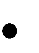 Подвижные игры:  игры с  включением бега,  прыжков,  метаний мяча,  музыкальные  игры.Специальная физическая подготовкаУпражнения для развития гибкости: Упражнения на растягивание, наклоны вперед, в сторону, назад из различных исходных положений;  мост;  шпагаты;  поднимание  ноги  вперед, в сторону, назад с помощью партнера (в положении лежа  на полу, у опоры); Активные  движения:  махи,  удержание  ноги.Упражнения  для  развития  скоростно-силовых  качеств: прыжки со скакалкой, прыжки с вращением обруча.Упражнения  для  развития  равновесия: Ходьба на носках, ходьба на носках с одновременными движениями  головой;  максимальная  задержка  в   стойке   на носках,  взмахов; вертикальное, переднее, боковое, заднее  равновесие  на  всей ступне, на середине зала, равновесие с закрытыми глазами, повороты  переступанием.Раздел 3. Основы техники  - 52 часа, теория- 1 час, практика – 51 час.Упражнение  на  сохранение  заданного  темпаМузыкальные  игры:  «Рыбаки  и  сеть», «Пятнашки», «Тройка»,  «Танцевальная  эстафета».Техническая  подготовка.Разновидности  ходьбы  и  бега.  1.  Ходьба  на  носках:  вперед, назад,  в сторону, скрестным  шагом.2. Ходьба  вполуприседе,  приседе.  Мягкий  шаг,   шаг на месте, с продвижением вперед, назад.  Мелкий  бег.Волны  и  взмахи.  1. Волнообразные  движения  руками.2. Волны туловищем: Из упора на коленях прогибание и выгибание спины, поочередно  переставляя  руки  вперед  до касания грудью пола; Выгибание спины, переставляя руки в исходное положение;   Из  седа  на  пятках  (голова  и  плечи опущены) встать на колени, прогнуться в поясничном отделе позвоночника (плечи и голова еще опущены); то же, поднимая последовательно  руки  вверх.Взмахи  руками.	1. Взмахи руками вперед, в стороны, вверх; Из стойки ноги врозь взмахи руками вправо. Влево, с одновременным переносом тяжести тела на правую (левую) ногу.Равновесия.Стойки на носках; стойки ноги врозь; движения руками в стойках на носках.Остановки на носках после различных видов ходьбы, бега; вертикальное равновесие на всей ступне, свободная нога вперед, в сторону, назад.Повороты.Приставлением ноги, переступанием на прямых ногах, в полуприседе на 180 градусов.Повороты скрестным шагом вперед, назад на 180 градусов.Прыжки.Прыжки в 1,2 позициях.Прыжки со сменой ног (из 1 во 2 и наоборот).Открытый и закрытый прыжки.Раздел 4. Подвижные игры - 3  часа, практика -3 часа.Подвижные игры на развитие координации и ловкости и т.д.Содержание учебного плана2-й год обученияРаздел 1. Вводное занятие : 1 час, теория – 1 час.Соблюдение техники безопасности на занятиях по ритмической гимнастике.Краткий обзор состояния и развития ритмической гимнастики.Влияние физических упражнений на строение и функции организма человека.Раздел 2. Общая и специальная физическая подготовка- 39 часов, 2 часа теории, 37 часов практики. Строевые упражнения.Понятия: Строй, шеренга, колонна, дистанция, направляющий, замыкающий, «становись!», «смирно!», «равняйсь!», «вольно!», «по порядку – рассчитайсь!» и т.д. Повороты:  направо,  налево,  кругом. Построения:  в  шеренги,  колонны,  круги. Виды передвижения: строевой шаг, бег, подскоки.Общеразвивающие  упражнения.1. Развитие  физических  качеств:  силы,  гибкости,  выносливости, быстроты.Упражнения    без    предметов:   Для    рук    и     плечевого     пояса, для  мышц  туловища  и  ног.3. Упражнения с предметами: С набивным мячом, с гимнастической палкой, упражнения на гимнастической скамейке.Упражнения  из  других  видов  спорта.   Легкоатлетические упражнения :  бег  с  низкого  и  высокого старта,  бег  с  ускорением,  бег  на  дистанции 30, 60м., чередование  ходьбы  и  бега.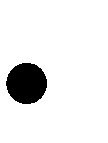    Подвижные игры:  игры с  включением бега,  прыжков,  метаний мяча,  музыкальные  игры, бадминтон.   Тури зм :  пешие  и   загородные  прогулки,  походы.Специальная физическая подготовкаУпражнения для развития гибкости: упражнения на растягивание, наклоны вперед, в сторону, назад из различных исходных положений;  мосты;  шпагаты;  поднимание  ноги  вперед, в сторону, назад с помощью партнера (в положении лежа  на полу,	у опоры); активные  движения:  махи,  удержание  ноги.Упражнения  для  развития  скоростно-силовых  качеств:- пружинный шаг;  пружинный  бег;  прыжки  из  глубокого приседа; прыжки со скакалкой, прыжки с вращением обруча; прыжки  сгибая  ноги  вперед,  назад.Упражнения  для  развития  выносливости:- прыжки на двух ногах  со  скакалкой,  постепенно  увеличивая время;  прыжки  ноги  врозь, медленный  бег  на1000  метров.Упражнения  для  развития  равновесия:- ходьба на носках, ходьба на носках с одновременными движениями  головой;  максимальная  задержка  в   стойке   на носках   после   выполнения    элементов    классического    танца (у опоры, на середине    зала), волн, взмахов; вертикальное, переднее, боковое, заднее  равновесие  на  всей ступне, на середине зала, равновесие с закрытыми глазами, повороты  переступанием.Раздел 3. Основы техники движений – 54 часа, теории - 1 час, практика - 53 часа.Музыкально – двигательное   воспитаниеУпражнение  на  сохранение  заданного  темпаМузыкальные  игры:  «Рыбаки  и  сеть», «Пятнашки», «Тройка», «Танцевальная  эстафета».Техническая  подготовка.Разновидности  ходьбы  и  бега.  1.  Ходьба  на  носках:  вперед, назад,  в сторону,  скрестным  шагом.2. Ходьба  в  полуприседе,  приседе.  Мягкий  шаг,  острый  шаг на месте, с продвижением вперед, назад.  Мелкий  бег,  острый бег.Волны  и  взмахи.  1.  Волнообразные  движения  руками.2. Волны туловищем: Из упора на коленях прогибание и выгибание спины, поочередно  переставляя  руки  вперед  до касания грудью пола; Выгибание спины, переставляя руки в исходное положение;  Из  седа  на  пятках  прогибание  и выгибание  спины;  Из  седа  на  пятках  (голова  и  плечи опущены) встать на колени, прогнуться в поясничном отделе позвоночника (плечи и голова еще опущены); то же, поднимая последовательно  руки  вверх.Взмахи  руками. 1. Взмахи  руками  вперед,  в стороны,  вверх; Из стойки ноги врозь взмахи руками вправо, влево, с одновременным переносом тяжести тела на правую (левую) ногу.Равновесия.1. Стойки на носках на середине	зала; стойки ноги врозь; движения  руками  в стойках  на  носках; 2. Остановки на носках после различных видов ходьбы, бега; вертикальное  равновесие  на  всей  ступне,  свободная  нога вперед,  в сторону,  назад.Повороты.1.Приставлением  ноги, переступанием  на  прямых ногах, в полуприседе на 180, 360, 540, 720 градусов.2. Повороты скрестным шагом вперед, назад на 180, 360 градусов.Прыжки. 1. Прыжки в 1, 2  позициях2. Прыжки  со  сменой  позиций  ног (из  1  во  2  и  наоборот).3. Открытый  и  закрытый  прыжки.Раздел 4. Подвижные игры 10  часов, теория 1 час, 9 часов практики.Подвижные игры на развитие координации, ловкости и т.д., такие как «Мяч с именем», «Мяч к верху», «Пустое место», «Змейка», «Платочки» и т.д.Раздел 5.  Тестирование физических качеств 4 часа, практика 4 часа.Сдача контрольных нормативов по общей специальной физической и технической подготовленности.Планируемые результатыОбразовательные:– сохранить и укрепить здоровье, развитие двигательных способностей и физических качеств, таких как ловкость, гибкость, быстрота реакции и координация движений, выносливость;Личностные:– воспитать музыкальность и чувство ритма, выработка культуры движений;Метопредметные:– развить творческие способности детей, духовное, эстетическое, нравственное и физическое совершенствование.Планируемые результатыВ концу первого года учащиеся должны иметь следующие навыки:Образовательные (предметные):- самовыражения через движение посредством музыки;- гибкость, силу, выносливость, координационных способностей;- пластичность, грациозность у девочек, мужественность у мальчиков.-должны развить чувство ритма, внимание, умение согласовывать движения с музыкой, предметную ловкость.Личностные:-развить познавательный интерес к особенностям движений и передвижений человека, о системе дыхания, работе мышц при выполнении физических упражнений, о способах простейшего контроля над деятельностью этих систем;- сформировать устойчивый интерес к играм с элементами спорта, спортивным упражнениям, желания использовать их в самостоятельной двигательной деятельности;-развита мотивация к здоровому образу жизни как к норме и стилю жизни, способствующие максимальной реализации факторов устойчивости.Метапредметные:-сформировать у учащихся культуры общения и поведения во время       занятий;-  воспитать положительные морально-волевые качества.Планируемые результатыК концу второго года обучения дети должны: 	Образовательные (предметные):- развить двигательные качества и координацию движения	Личностные результаты: - научить быть активным на занятиях;- воспитаь потребность двигаться под музыку.	Метапредметные результаты: - развить способность воспринимать музыку, т.е. чувствовать её настроение и характер, понимать её содержание.  Приобрести навыки: постановка танцев с более легкими танцевальными элементами, выступления в культурно- массовых мероприятиях.Раздел 2 программы «Комплекс организационно – педагогических условий»Календарный учебный график первого года обучения«Ритмика»Календарный учебный график2-й год обучения «Ритмика»	Условия реализации ПрограммыМатериально техническое обеспечение: занятия проводятся в специально отведенном для данного вида занятий помещении – кабинете ритмики и хореографии, танцзале, со специальным оборудованием (зеркала, музыкальная аппаратура, аудиокассеты, диски и т. п.). Учащиеся на занятиях в специальной одежде.Перечень оборудования, необходимого для занятийСекундомер (1 шт.).Гимнастическая  скакалка (10 штук).Гимнастический обруч (10 штук).Гимнастический мяч (10 штук).Гимнастические  скамейки.Информационное обеспечение – музыкальный центр, мультимедийное оборудование.	Кадровое обеспечение. Педагог, который проводит занятия по реализации программы, имеет высшее профессиональное образование.Формы аттестацииДанное Положение составлено в соответствии с Положением о текущем контроле освоения программ, промежуточной, итоговой аттестации учащихся, подведение итогов реализации дополнительных общеобразовательных общеразвивающих программ в Муниципальном бюджетном учреждении дополнительного образования Центре творчества «радуга» муниципального образования Тимашевском районе.Для  отслеживания  результативности  образовательного  процесса используются следующие виды контроля:1.   Вводный  контроль  проводится  в  начале  учебного  года  для  изучения возрастных  особенностей  детей  (состояния  здоровья, коммуникабельность, лидерство,  общие  знания  в  области  физкультурно-спортивной направленности). 2.  Текущий  тематический  контроль  осуществляется  для  определения усвоения учащимися пройденных тем. 3.  Промежуточный  контроль используется для получения информации о суммарном срезе знаний по итогам изучения раздела. Что способствует выявлению слабого звена в обучении и нахождение особых путей исправления данной ситуации.4.  Итоговый  контроль  проводится  в  конце ознакомительного уровня для определения степени выполнения поставленных задач. 	Отследить результаты обучения по Программе можно с помощью: грамот, дипломов, фото портфолио.Оценочные материалыКонтрольные упражнения и нормативы, тесты для оценки общей и специальной физической подготовленности, в процессе обучения осуществляется контроль за уровнем знаний и умений учащихся, через игровые упражнения.  Каждый занимающийся  наглядно  показывает свои возможности. Контролируется  каждое выполнения упражнения.Основным критерием оценивания физических способностей  является, значимость и качество работы на занятии, и самостоятельное выполнение.Методические материалы	Занятия по разделам Программы отвечают определенным требованиям:– требованиям к подбору музыки;– требованиям к подбору движений;– доступности музыкально-ритмических упражнений;– контролю за самочувствием учащихся в период занятий;Целесообразно использовать приемы, развивающие осмысленное выполнение упражнений (команды, указания, зрительные ориентиры, элементы соревнования). Разучивать упражнения следует сначала у опоры. Обращать внимание на мышечное напряжение в соответствующих частях тела, строго дозировать выполнение упражнений. После освоения отдельных танцевальных элементов целесообразно составление простых танцевальных композиций. При выполнении акробатических элементов педагог обязательно должен страховать учащихся, в обучении использовать наглядные пособия и показ. Целесообразно прибегать к образным сравнениям, которые активизируют подражательные способности.Также  используются в работе следующие методы и технологии: 1.Наглядные методы:- показ упражнений, презентаций.2. Словесные методы:- беседа;- указания, пояснения;- анализ выполненной работы.3. Практические методы:- самостоятельное выполнение детьми гимнастических упражнений,- использование различных материалов для реализации  упражнения;- индивидуальный подход к детям.4. Игровые методы:-игровой метод обеспечивает всестороннее, комплексное развитие физических качеств и совершенствование двигательных умений и навыков, так как в процессе игры они проявляются не изолированно, а в тесном взаимодействии, в случае педагогической необходимости с помощью игрового метода можно избирательно развивать определенные физические качества (подбирая соответствующие игры).	В процессе реализации Программы используются следующие технологии:- здоровьесберегающие;- игровые;- ИКТ технологии.- Дистанционные технологии.Форма организации учебного занятия: беседа, подвижные игры и учебное занятие.Форма организации учебного занятия дистанционно – объяснение, презентация, видео презентацияДидактические материалы:- упражнения для развития гибкости, равновесия.Алгоритм учебного занятия:1этап – организационный (2мин).Дети готовят принадлежности для занятия.II этап -   подготовительный (3 мин.)   (подготовка   к   восприятию   новогосодержания).III этап - основной (30 мин.).Постановка целей и задач занятия, требования к работе. Закрепление знаний, практических умений и навыков, получаемых при объяснении педагога. IV этап – контрольный(5мин.).Выявление качества и уровня овладения знаниями, их коррекция.Используются тестовые задания.VII        этап – итоговый (3 мин.).Рефлексия. Коллективное обсуждение, анализ работы детей.VII этап: информационный (2 мин.). Информация о домашнем задании (если необходимо), инструктаж по его выполнению, определение перспективы следующих занятий.Алгоритм учебного занятия дистанционно:1этап подготовительный (3мин.)  (подготовка   к   восприятию   нового содержания).IIэтап - основной (22 мин.).Постановка целей и задач занятия, требования к работе. Закрепление знаний, практических умений и навыков, получаемых при объяснении педагога. III этап – итоговый (3 мин.).Рефлексия. Коллективное обсуждение, анализ работы детей.IV этап: информационный (2 мин.). Информация о домашнем задании (если необходимо), инструктаж по его выполнению, определение перспективы следующих занятий.Список литературы для педагога.Список литературы для детей.Дополнительная литература для педагога:Интернет - ресурсыhttps://zen.yandex.ru/media/id/5deccda63642b60db9e7906b/10-uprajnenii-kotorye-pomogut-uluchshit-vashu-gibkost-5df0ea555d636200b260c981  -10 упражнений, которые помогут улучшить вашу гибкостьhttps://yandex.ru/turbo/s/vdiete.ru/trenirovki/uprazhneniya/kompleks -uprazhnenij-dlya-razvitiya-gibkosti/https://pokoriaem.ru/sport/prostye-uprazhneniya-na-gibkost-dlya-lyubogo-vozrasta.html - Какие простые упражнения можно делать на гибкость в любом возрасте- Обзор +Видео — источник: https://pokoriaem.ru/sport/prostye-uprazhneniya-na-gibkost-dlya-lyubogo-vozrasta.htmlhttps://gimnastikasport.ru/sportivnaya/truki-dlya-nachinayuschih.html  - Три гимнастических трюкаhttps://bodybuilding-and-fitness.ru/uprazhneniya/mostik.html -Упражнение мостикhttps://www.adme.ru/svoboda-sdelaj-sam/10-uprazhnenij-na-rastyazhku-kotorye-podaryat-vam-gibkost-koshki-za-4-nedeli-2139265/ -10 упражнений на растяжку№ п/пНаименованиеСтр.1.Раздел 1 Программы «Комплекс основных характеристик образования».41.1Пояснительная записка41.2Цели и задачи61.3Содержание программы71.4Планируемый результат122.Раздел 2 программы «Комплекс организационно – педагогических условий».142.1Условия реализации Программы342.2Формы аттестации352.3Оценочные материалы352.4Методические материалы352.5Список литературы38№п/пНаименование темыКоличество часовКоличество часовКоличество часовФормы аттестации/ контроля№п/пНаименование темыВсегоТеорияПрактикаФормы аттестации/ контроляРаздел 1. Введение в образовательную программу -1 час.Раздел 1. Введение в образовательную программу -1 час.Раздел 1. Введение в образовательную программу -1 час.Раздел 1. Введение в образовательную программу -1 час.Раздел 1. Введение в образовательную программу -1 час.Раздел 1. Введение в образовательную программу -1 час.1.Введение в образовательную программу11-Вводный контрольРаздел 2. Общая  физическая подготовка -52 часа.Раздел 2. Общая  физическая подготовка -52 часа.Раздел 2. Общая  физическая подготовка -52 часа.Раздел 2. Общая  физическая подготовка -52 часа.Раздел 2. Общая  физическая подготовка -52 часа.Раздел 2. Общая  физическая подготовка -52 часа.2.Общая  физическая подготовка52250опрос, промежуточный контроль2.1Строевые упражнения161152.2Общеразвивающиеупражнения201192.3Специальная физическая подготовка16-16Раздел 3. Основы техники движений – 52 часа.Раздел 3. Основы техники движений – 52 часа.Раздел 3. Основы техники движений – 52 часа.Раздел 3. Основы техники движений – 52 часа.Раздел 3. Основы техники движений – 52 часа.Раздел 3. Основы техники движений – 52 часа.3.Основы техники движений52151Индивидуальный, фронтальный опрос, итоговый контроль3.1Техническая  подготовка461453.2Музыкальные  игры6-6Раздел 4. Подвижные игры – 3 часа.Раздел 4. Подвижные игры – 3 часа.Раздел 4. Подвижные игры – 3 часа.Раздел 4. Подвижные игры – 3 часа.Раздел 4. Подвижные игры – 3 часа.Раздел 4. Подвижные игры – 3 часа.4.Подвижные игры3-3Собеседование,  тестирование.Итого: 1084104№п/пНаименование темыКоличество часовКоличество часовКоличество часовФормы аттестации/ контроля№п/пНаименование темыВсегоТеорияПрактикаФормы аттестации/ контроляРаздел 1. Вводное занятие – 1 час.Раздел 1. Вводное занятие – 1 час.Раздел 1. Вводное занятие – 1 час.Раздел 1. Вводное занятие – 1 час.Раздел 1. Вводное занятие – 1 час.Раздел 1. Вводное занятие – 1 час.1.Вводное занятие11-Вводный контрольРаздел 2. Общая и специальная физическая подготовка – 39 часов.Раздел 2. Общая и специальная физическая подготовка – 39 часов.Раздел 2. Общая и специальная физическая подготовка – 39 часов.Раздел 2. Общая и специальная физическая подготовка – 39 часов.Раздел 2. Общая и специальная физическая подготовка – 39 часов.Раздел 2. Общая и специальная физическая подготовка – 39 часов.2.Общая и специальная физическая подготовка39237Индивидуальный, фронтальный опрос, промежуточный контроль2.2Взмахи, равновесия, повороты.39237Раздел 3. Основы техники движения – 54 часа.Раздел 3. Основы техники движения – 54 часа.Раздел 3. Основы техники движения – 54 часа.Раздел 3. Основы техники движения – 54 часа.Раздел 3. Основы техники движения – 54 часа.Раздел 3. Основы техники движения – 54 часа.3.Основы техники движения54153Индивидуальный, фронтальный опрос,  текущий контроль.3.1Разновидности ходьбы и бега, волны и взмахи, взмахи руками, равновесия и повороты.54153Раздел 4. Подвижные игры – 10 часов.Раздел 4. Подвижные игры – 10 часов.Раздел 4. Подвижные игры – 10 часов.Раздел 4. Подвижные игры – 10 часов.Раздел 4. Подвижные игры – 10 часов.Раздел 4. Подвижные игры – 10 часов.4.Подвижные игры1019Контрольные упражнения.4.1« Мяч к верху», «Пустое место», «Змейка», «Платочки»1019Раздел 5. Тестирование физических качеств – 4 часа.Раздел 5. Тестирование физических качеств – 4 часа.Раздел 5. Тестирование физических качеств – 4 часа.Раздел 5. Тестирование физических качеств – 4 часа.Раздел 5. Тестирование физических качеств – 4 часа.Раздел 5. Тестирование физических качеств – 4 часа.5.Тестирование физических качеств4-4Собеседование, тестирование, итоговый контроль5.1Общая физическая подготовка2-25.2Специальная физическая подготовка2-2Итого:1085103№ДатазанятияДатазанятияТема занятияТема занятияКол-во часовКол-во часовФорма занятияМесто проведенияФорма контроля№По плануПо фактуТема занятияТема занятияКол-во часовКол-во часовФорма занятияМесто проведенияФорма контроля12233456Раздел 1. Введение в образовательную программу.Раздел 1. Введение в образовательную программу.Раздел 1. Введение в образовательную программу.Раздел 1. Введение в образовательную программу.Раздел 1. Введение в образовательную программу.Раздел 1. Введение в образовательную программу.Раздел 1. Введение в образовательную программу.Раздел 1. Введение в образовательную программу.Раздел 1. Введение в образовательную программу.Раздел 1. Введение в образовательную программу.1Соблюдение техники безопасности на занятиях по ритмики.Соблюдение техники безопасности на занятиях по ритмики.11БеседаВводный контрольРаздел 2. Общая физическая подготовка.Раздел 2. Общая физическая подготовка.Раздел 2. Общая физическая подготовка.Раздел 2. Общая физическая подготовка.Раздел 2. Общая физическая подготовка.Раздел 2. Общая физическая подготовка.Раздел 2. Общая физическая подготовка.Раздел 2. Общая физическая подготовка.Раздел 2. Общая физическая подготовка.Раздел 2. Общая физическая подготовка.2Повороты: направо, налево, кругом.Повороты: направо, налево, кругом.11Учебное занятиеНаблюдение, устный опрос 3Шаг на носках. Творческая игра «Кто я?»Шаг на носках. Творческая игра «Кто я?»11Учебное занятиеНаблюдение4Построения: в шеренги, колоны, круги. Шаг на носках.Построения: в шеренги, колоны, круги. Шаг на носках.11Учебное занятиеНаблюдение5Построения в шеренги, колоны, круги. Построения в шеренги, колоны, круги. 11Учебное занятиеНаблюдение6Повороты пере-ступанием.Повороты пере-ступанием.11Учебное занятиеНаблюдение7Строевой шаг, бег, подскоки.Строевой шаг, бег, подскоки.11Учебное занятиеНаблюдение8Шаг на носках.Прыжки с ноги на ногу на месте.Шаг на носках.Прыжки с ноги на ногу на месте.11Учебное занятиеНаблюдение9Повороты направо, налево, кругом.Повороты направо, налево, кругом.11Учебное занятиеНаблюдение10Строевой шаг, бег подскоки.Строевой шаг, бег подскоки.11Учебное занятиеНаблюдение11Повороты направо, налево, кругом. Строевой шаг, бег подскоки.Повороты направо, налево, кругом. Строевой шаг, бег подскоки.11Учебное занятиеНаблюдение12Упражнения для рук и плечевого пояса.Упражнения для рук и плечевого пояса.11Учебное занятиеНаблюдение13Упражнения для рук и плечевого пояса. Упражнения для рук и плечевого пояса. 11Учебное занятиеНаблюдение14Упражнения для мышц туловища рук и ног. Упражнения на скамейке.Упражнения для мышц туловища рук и ног. Упражнения на скамейке.11Учебное занятиеНаблюдение15Упражнения для мышц туловища рук и ног. Упражнения на скамейке.Упражнения для мышц туловища рук и ног. Упражнения на скамейке.11Учебное занятиеНаблюдение16Упражнения для рук и плечевого пояса. Упражнения со скакалкой.Упражнения для рук и плечевого пояса. Упражнения со скакалкой.11Учебное занятиеНаблюдение17Упражнения для мышц туловища рук и ног. Упражнения на скамейке.Упражнения для мышц туловища рук и ног. Упражнения на скамейке.11Учебное занятиеНаблюдение18Упражнения для рук и плечевого пояса. Упражнения с обручем.Упражнения для рук и плечевого пояса. Упражнения с обручем.11Учебное занятиеНаблюде-ние19Упражнения для мышц туловища рук и ног. Упражнения на скамейкеУпражнения для мышц туловища рук и ног. Упражнения на скамейке11Учебное занятиеНаблюдение20 Шаг на носках.Прыжки с ноги на ногу на месте. Шаг на носках.Прыжки с ноги на ногу на месте.11Учебное занятиеНаблюдение21Строевой шаг, бег, подскоки.Строевой шаг, бег, подскоки.11Учебное занятиеНаблюдение22Упражнения для укрепления мышц туловища.Упражнения для укрепления мышц туловища.11Учебное занятиеНаблюдение23Упражнения для укрепления мышц туловища.Упражнения для укрепления мышц туловища.11Учебное занятиеНаблюдение24Упражнения для рук и плечевого пояса. Упражнения с мячом.Упражнения для рук и плечевого пояса. Упражнения с мячом.11Учебное занятиеНаблюдение25Повороты направо, налево, кругом. Строевой шаг, бег подскоки.Повороты направо, налево, кругом. Строевой шаг, бег подскоки.11Учебное занятиеНаблюдение26Упражнения для мышц туловища рук и ног. Упражнения на скамейке.Упражнения для мышц туловища рук и ног. Упражнения на скамейке.11Учебное занятиеНаблюдение27Повороты направо, налево, кругом. Строевой шаг, бег подскоки.Повороты направо, налево, кругом. Строевой шаг, бег подскоки.11Учебное занятиеНаблюдение28Упражнения для ног. Упражнения на скамейке.Упражнения для ног. Упражнения на скамейке.11Учебное занятиеНаблюдение29Шаг на носках.Прыжки с обручем на месте.Шаг на носках.Прыжки с обручем на месте.11Учебное занятиеНаблюдение30Повороты направо, налево, кругом. Строевой шаг, бег подскоки.Повороты направо, налево, кругом. Строевой шаг, бег подскоки.11Учебное занятиеНаблюдение31Упражнения для ног. Упражнения на скамейке.Упражнения для ног. Упражнения на скамейке.11Учебное занятиеНаблюдение32Строевой шаг, бег подскоки. Подвижная игра «Пятнашки».Строевой шаг, бег подскоки. Подвижная игра «Пятнашки».11Учебное занятиеНаблюдение33Упражнения для рук и плечевого пояса.Упражнения для рук и плечевого пояса.11Учебное занятиеНаблюдение34Упражнения для укрепления мышц туловища. Разучивание элемента «Шпагат».Упражнения для укрепления мышц туловища. Разучивание элемента «Шпагат».11Учебное занятиеНаблюдение35Упражнения для мышц туловища рук и ног. Упражнения на скамейке. Разучивание элемента «Шпагат»Упражнения для мышц туловища рук и ног. Упражнения на скамейке. Разучивание элемента «Шпагат»11Учебное занятиеНаблюдение36 Разучивание элемента «Шпагат» Разучивание элемента «Шпагат»11Учебное занятиеНаблюдение37Шаг на носках.Прыжки с обручем на месте.Шаг на носках.Прыжки с обручем на месте.11Учебное занятиеНаблюдение37Упражнения для ног. Упражнения на скамейке. Разучивание элемента «Мост»Упражнения для ног. Упражнения на скамейке. Разучивание элемента «Мост»11Учебное занятиеНаблюдение38Упражнения для рук и плечевого пояса. Упражнения с мячом. Разучивание элемента «Мост»Упражнения для рук и плечевого пояса. Упражнения с мячом. Разучивание элемента «Мост»11Учебное занятиеНаблюдение40Упражнения для укрепления мышц туловища. Разучивание элемента «Мост»Упражнения для укрепления мышц туловища. Разучивание элемента «Мост»11Учебное занятиеНаблюдение41Упражнения с гимнастической скакалкой. Закрепление элемента «Мост».Упражнения с гимнастической скакалкой. Закрепление элемента «Мост».11Учебное занятиеНаблюдение42Упражнения с гимнастическим обручем.Упражнения с гимнастическим обручем.11Учебное занятиеНаблюдение43Упражнения с гимнастической скакалкой.Упражнения с гимнастической скакалкой.11Учебное занятиеНаблюдение44Упражнения с гимнастическим обручем.Упражнения с гимнастическим обручем.11Учебное занятиеНаблюдение45Упражнения с гимнастической скакалкой.Упражнения с гимнастической скакалкой.11Учебное занятиеНаблюдение46Махи ногой у опоры.Махи ногой у опоры.11Учебное занятиеНаблюдение47Упражнения с гимнастической скакалкой.Упражнения с гимнастической скакалкой.11Учебное занятиеНаблюдение48Махи ногой у опоры.Махи ногой у опоры.11Учебное занятиеНаблюдение49 Гимнастический элемент «Мост». Гимнастический элемент «Мост».11Учебное занятиеНаблюдение50Прыжки с ноги на ногу на месте.Прыжки с ноги на ногу на месте.11Учебное занятиеНаблюдение51Упражнение с гимнастическим обручем. Гимнастический элемент «Шпагат».Упражнение с гимнастическим обручем. Гимнастический элемент «Шпагат».11Учебное занятиеНаблюдение52Упражнения с гимнастической скакалкой. Гимнастический элемент «Шпагат».Упражнения с гимнастической скакалкой. Гимнастический элемент «Шпагат».11Учебное занятиеНаблюдение53Гимнастический элемент «Шпагат».Прыжки с ноги на ногу на месте.Гимнастический элемент «Шпагат».Прыжки с ноги на ногу на месте.11Учебное занятиеНаблюдениеРаздел 3. Основы техники движенийРаздел 3. Основы техники движенийРаздел 3. Основы техники движенийРаздел 3. Основы техники движенийРаздел 3. Основы техники движенийРаздел 3. Основы техники движенийРаздел 3. Основы техники движенийРаздел 3. Основы техники движенийРаздел 3. Основы техники движенийРаздел 3. Основы техники движений54Ходьба на носках ходьба в полуприсяде.11Учебное занятиеУчебное занятиеНаблюдение55Ходьба на носках ходьба в полуприсяде. Челночный бег на дистанцию 30м.11Учебное занятиеУчебное занятиеНаблюдение56Чередование ходьбы и бега.11Учебное занятиеУчебное занятиеНаблюдение57Стойка на носках, стойка ноги врозь, движение руками в стойке носках. Разучивание позиций.11Учебное занятиеУчебное занятиеНаблюдение58Разучивание позиций.11Учебное занятиеУчебное занятиеНаблюде-ние59Прыжки в 1, 2 позициях.11Учебное занятиеУчебное занятиеНаблюде-ние60Прыжки со сменой ног из 1во 2 позицию и наоборот.11Учебное занятиеУчебное занятиеНаблюдение61Шаг на месте, и с продвижением вперед и назад.11Учебное занятиеУчебное занятиеНаблюдение62Шаг на месте, и с продвижением вперед и назад.11Учебное занятиеУчебное занятиеНаблюдение63Прыжки со сменой ног.11Учебное занятиеУчебное занятиеНаблюдение64Прыжки на 180 градусов.11Учебное занятиеУчебное занятиеНаблюдение65Взмахи руками вперед, в сторону, вверх.11Учебное занятиеУчебное занятиеНаблюдение66Упражнения для укрепления мышц туловища. Гимнастический элемент «Мост».11Учебное занятиеУчебное занятиеНаблюдение67Повороты направо, налево, кругом. Строевой шаг, бег подскоки.11Учебное занятиеУчебное занятиеНаблюдение68Упражнения для укрепления мышц туловища. Гимнастический элемент «Мост».11Учебное занятиеУчебное занятиеНаблюдение69Прыжки на 180 градусов.11Учебное занятиеУчебное занятиеНаблюдение70Ходьба на носках. Упражнения с гимнастической скакалкой. Гимнастический элемент «Шпагат».11Учебное занятиеУчебное занятиеНаблюдение71Ходьба на носках. Упражнения с гимнастической скакалкой. Гимнастический элемент «Шпагат».11Учебное занятиеУчебное занятиеНаблюдение72Повороты направо, налево, кругом. Строевой шаг, бег подскоки.11Учебное занятиеУчебное занятиеНаблюдение73Взмахи руками вперед, в сторону, вверх.11Учебное занятиеУчебное занятиеНаблюдение74Ходьба на носках ходьба в полуприсяде.11Учебное занятиеУчебное занятиеНаблюдение75Взмахи руками вперед, в сторону, вверх. Гимнастический элемент «Мост»11Учебное занятиеУчебное занятиеНаблюдение76Ходьба на носках. Упражнения для рук и плечевого пояса.11Учебное занятиеУчебное занятиеНаблюдение77Шаг на месте, и с продвижением вперед и назад. 11Учебное занятиеУчебное занятиеНаблюдение78Прыжки со сменой ног.11Учебное занятиеУчебное занятиеНаблюдение79Ходьба на носках. Строевой шаг, бег подскоки. Гимнастический элемент «Шпагат».11Учебное занятиеУчебное занятиеНаблюдение80Взмахи руками вперед, в сторону, вверх.11Учебное занятиеУчебное занятиеНаблюдение81Прыжки на 180 градусов.11Учебное занятиеУчебное занятиеНаблюдение82Взмахи руками вперед, в сторону, вверх. Гимнастический элемент «Мост»11Учебное занятиеУчебное занятиеНаблюдение83Ходьба на носках. Упражнения с гимнастической скакалкой. Гимнастический элемент «Шпагат».11Учебное занятиеУчебное занятиеНаблюдение84Шаг на месте, и с продвижением вперед и назад.11Учебное занятиеУчебное занятиеНаблюдение85Взмахи руками вперед, в сторону, вверх. Гимнастический элемент «Шпагат».11Учебное занятиеУчебное занятиеНаблюдение86Прыжки со сменой ног.11Учебное занятиеУчебное занятиеНаблюдение87Ходьба на носках ходьба в полуприсяде.11Учебное занятиеУчебное занятиеНаблюдение88Прыжки на 180 градусов.11Учебное занятиеУчебное занятиеНаблюдение89Ходьба на носках ходьба в полуприсяде. Упражнения для рук и плечевого пояса.11Учебное занятиеУчебное занятиеНаблюдение90Ходьба на носках ходьба в полуприсяде.11Учебное занятиеУчебное занятиеНаблюдение91Повороты направо, налево, кругом. Строевой шаг, бег подскоки.11Учебное занятиеУчебное занятиеНаблюдение92Взмахи руками вперед, в сторону, вверх. Гимнастический элемент «Мост».11Учебное занятиеУчебное занятиеНаблюдение93Ходьба на носках ходьба в полуприсяде. Упражнения для ног. Гимнастический элемент «Шпагат».11Учебное занятиеУчебное занятиеНаблюдение94Прыжки со сменой ног.11Учебное занятиеУчебное занятиеНаблюдение95Строевой шаг, бег подскоки. Гимнастический элемент «Шпагат».11Учебное занятиеУчебное занятиеНаблюдение96Ходьба на носках. Упражнения с гимнастической скакалкой. Гимнастический элемент «Шпагат».11Учебное занятиеУчебное занятиеНаблюдение97Бег, подскоки. Упражнения для укрепления мышц туловища. Гимнастический элемент «Мост».11Учебное занятиеУчебное занятиеНаблюдение98Ходьба на носках ходьба в полуприсяде.11Учебное занятиеУчебное занятиеНаблюдение99Строевой шаг, бег подскоки. Гимнастический элемент «Шпагат».11Учебное занятиеУчебное занятиеНаблюдение100Бег, подскоки. Упражнения для укрепления мышц туловища. Гимнастический элемент «Мост». Музыкальная игра «Мы пойдем».11Учебное занятиеУчебное занятиеНаблюдение101Повороты направо, налево, кругом. Строевой шаг, бег подскоки. Музыкальная игра «Буги - Вуги».11Учебное занятиеУчебное занятиеНаблюдение102Прыжки на 180 градусов. Музыкальная игра «Веселый мяч».11Учебное занятиеУчебное занятиеНаблюдение103Шаг на месте, и с продвижением вперед и назад. Музыкальная игра «Части тела».11Учебное занятиеУчебное занятиеНаблюдение104Ходьба на носках ходьба в полуприсяде. Музыкальная игра «Шляпа».11Учебное занятиеУчебное занятиеНаблюдение105Строевой шаг, бег подскоки. Гимнастический элемент «Шпагат». Музыкальная игра «Рукавичка».11Учебное занятиеУчебное занятиеНаблюдениеРаздел 4. Подвижные игрыРаздел 4. Подвижные игрыРаздел 4. Подвижные игрыРаздел 4. Подвижные игрыРаздел 4. Подвижные игрыРаздел 4. Подвижные игрыРаздел 4. Подвижные игрыРаздел 4. Подвижные игрыРаздел 4. Подвижные игрыРаздел 4. Подвижные игры106Подвижная игра «Пятнашки».Подвижная игра «Пятнашки».11Подвижные игрыНаблюдение107Подвижная игра «Прыгуны».Подвижная игра «Прыгуны».11Подвижные игрыНаблюдение108Подвижная игра «Музыкальные стулья».Подвижная игра «Музыкальные стулья».11Подвижные игрыНаблюдениеИтого:Итого:Итого:Итого:Итого:Итого:Итого:108Дата занятияДата занятияТема занятияКол-во часовФорма занятияМесто прове-денияФорма контроляПо плануПо фактуТема занятияКол-во часовФорма занятияМесто прове-денияФорма контроля1. Введение  в образовательную программу - 1 ч.1. Введение  в образовательную программу - 1 ч.1. Введение  в образовательную программу - 1 ч.1. Введение  в образовательную программу - 1 ч.1. Введение  в образовательную программу - 1 ч.1. Введение  в образовательную программу - 1 ч.1. Введение  в образовательную программу - 1 ч.1. Введение  в образовательную программу - 1 ч.Введение. Техника безопасности.1БеседаВводный контроль2. Общая и специальная физическая подготовка – 39 ч.2. Общая и специальная физическая подготовка – 39 ч.2. Общая и специальная физическая подготовка – 39 ч.2. Общая и специальная физическая подготовка – 39 ч.2. Общая и специальная физическая подготовка – 39 ч.2. Общая и специальная физическая подготовка – 39 ч.2. Общая и специальная физическая подготовка – 39 ч.2. Общая и специальная физическая подготовка – 39 ч.Шаг на носках. Ходьба, сидя на стуле. Творческая игра «Кто я?»1Учебное занятие, объяснениеНаблюдение, устный опросПовороты: направо, налево, кругом1Учебное занятие, объяснениеНаблюдение, устный опросРитмический танец: «Кузнечик». Группировки.1Учебное занятие, видео презентацияНаблюдение, устный опросХореографические упражнения: стойка, плавные движения руками.1Учебное занятие, объяснениеНаблюдение, устный опросПолуприседы на одной ноге. Повороты переступанием.1Учебное занятие, объяснениеНаблюдение, устный опросАкцентрированная ходьба.Упражнения: «Волны шипят»1Учебное занятиеНаблюдение, устный опросПередвижение в сцеплении.Прыжки с ноги на ногу на месте.1Учебное занятие, объяснениеНаблюдение, устный опросРитмический танец: «Если весело живется»1Учебное занятие, видео презентацияНаблюдение, устный опросАкробатические упражнения: «Ласточка», «Березка».Игропластика: «Кошечка»1Учебное занятие, презентацияНаблюдение, устный опросПриседание (плие) поднятие на носки. Игропластика «Змея», «Ёжик»1Учебное занятиеНаблюдение, устный опросПружинистые полуприседы.Упражнения: «Петушок»,«Ласточка»1Учебное занятие, объяснениеНаблюдение, устный опросПриставной шаг в сторону, скрестный шаг в сторону.Игропластика: «Морская звезда»1Учебное занятие, объяснениеНаблюдение, устный опросШаг с небольшим подскоком. Комбинации из танцевальных шагов1Учебное занятие, объяснениеНаблюдение, устный опросАкробатические упражнения: «Ласточка», «Березка».Игропластика: «Кошечка»1Учебное занятиеНаблюдение, устный опросПоднимание и опускание рук на 4 счёта, на 2 счёта и на каждый счёт.1Учебное занятие, объяснениеНаблюдение, устный опросАкробатические упражнения: «Ласточка», «Березка».Игропластика: «Кошечка»1Учебное занятие, объяснениеНаблюдение, устный опросАкробатические упражнения: «Ласточка», «Березка».Игропластика: «Кошечка»1Учебное занятие, объяснениеНаблюдение, устный опросПрыжки из глубокого присяда, Прыжки со скакалкой.1Учебное занятие, объяснениеНаблюдение, устный опросХодьба на носках, прыжки на скакалке.1Учебное занятие, объяснениеНаблюдение, устный опросУпражнения на гимнастической скамейке.1Учебное занятие, объяснениеНаблюдение, устный опросАкробатические упражнения: «Шпагат», «Мостик».1Учебное занятие, презентацияНаблюдение, устный опросАкробатические упражнения: «Шпагат», «Мостик».1Учебное занятие, видео презентацияНаблюдение, устный опросАкробатические упражнения: «Ласточка», «Березка».1Учебное занятие, объяснениеНаблюдение, устный опросПолуприседы на одной ноге. Повороты переступанием.1Учебное занятие, объяснениеНаблюдение, устный опросУпражнения на гимнастической скамейке.1Учебное занятие, объяснениеНаблюдение, устный опросАкробатические упражнения: «Шпагат», «Мостик».1Учебное занятие, презентацияНаблюдение, устный опросАкробатические упражнения: «Шпагат», «Мостик».1Учебное занятие, презентацияНаблюдение, устный опросАкробатические упражнения: «Ласточка», «Березка».1Учебное занятие, объяснениеНаблюдение, устный опросОбщеразвивающие упражнения, направленные на укрепление мышц бедер1Учебное занятие, объяснениеНаблюдение, устный опросПолуприседы на одной ноге. Повороты переступанием.1Учебное занятие, объяснениеНаблюдение, устный опросАкробатические упражнения: «Шпагат», «Мостик».1Учебное занятие, объяснениеНаблюдение, устный опросУпражнения на гимнастической скамейке.1Учебное занятие, объяснениеНаблюдение, устный опросОбщеразвивающие упражнения, направленные на укрепление мышц бедер1Учебное занятие, объяснениеНаблюдение, устный опросАкробатические упражнения: «Шпагат», «Мостик».1Учебное занятие, объяснениеНаблюдение, устный опросАкробатические упражнения: «Ласточка», «Березка».1Учебное занятие, объяснениеНаблюдение, устный опросАкробатические упражнения: «Шпагат», «Мостик».1Учебное занятие, объяснениеНаблюдение, устный опросУпражнения на гимнастической скамейке.1Учебное занятие, объяснениеНаблюдение, устный опросАкробатические упражнения: «Шпагат», «Мостик».1Учебное занятие, объяснениеНаблюдение, устный опросПолуприседы на одной ноге. Повороты переступанием.1Учебное занятие, объяснениеНаблюдение, устный опрос3. Основы техники движений – 54 ч3. Основы техники движений – 54 ч3. Основы техники движений – 54 ч3. Основы техники движений – 54 ч3. Основы техники движений – 54 ч3. Основы техники движений – 54 ч3. Основы техники движений – 54 ч3. Основы техники движений – 54 чУпражнение на осанку в седе «по-турецки». Танцевальные позиции ног.1Учебное занятие, объяснениеНаблюдение, устный опросИгроритмика: «Выполнение     упражнений руками под музыку в различном темпе и с хлопками»1Учебное занятие, объяснениеНаблюдение, устный опросАкробатические упражнения: «Шпагат», «Мостик».Игропластика: «Лодочка», «Замок»1Учебное занятие, презентацияНаблюдение, устный опросРитмический танец: «Часики». Разучивание.1Учебное занятие, объяснениеНаблюдение, устный опросМягкий высокий шаг на носках. Поворот на 360 градусов на шагах. Упражнения на развитие мышц спины. Повторение танца «Часики».1Учебное занятие, объяснениеНаблюдение, устный опросГимнастический этюд с элементами акробатических упражнений. Повторение танца «Часики».1Учебное занятие, объяснениеНаблюдение, устный опросПопеременный шаг. Повторение танца «Часики».1Учебное занятие, объяснениеНаблюдение, устный опросМузыкально-подвижная игра: «Марш-полька». Повторение танца «Часики».1Учебное занятие, объяснениеНаблюдение, устный опросВыворотность, устойчивость. Упражнения на развитие мышц ног. Повторение танца «Часики».1Учебное занятие, объяснениеНаблюдение, устный опросИзучение  этюда: « Цветы».1Учебное занятие, объяснениеНаблюдение, устный опросОбщеразвивающие упражнения, направленные на укрепление мышц бедер.1Учебное занятие, объяснениеНаблюдение, устный опросОбщеразвивающие упражнения, направленные на укрепление мышц рук и плеч.1Учебное занятие, объяснениеНаблюдение, устный опросАкробатические упражнения: «Ласточка», «Березка».Игропластика: «Кошечка»1Учебное занятие, презентацияНаблюдение, устный опросОбщеразвивающие упражнения, направленные на укрепление мышц рук и плеч. Акробатические упражнения: «Ласточка», «Березка».1Учебное занятие, объяснениеНаблюдение, устный опросИгроритмика: «Выполнение     упражнений руками под музыку в различном темпе и с хлопками»1Учебное занятие, объяснениеНаблюдение, устный опросХореографические упражнения: стойка, плавные движения руками.1Учебное занятие, объяснениеНаблюдение, устный опросАкробатические упражнения: «Шпагат», «Мостик».1Учебное занятие, объяснениеНаблюдение, устный опросОбщеразвивающие упражнения, направленные на укрепление мышц рук и плеч.1Учебное занятие, объяснениеНаблюдение, устный опросОстановка на носках после различных видов ходьбы.1Учебное занятие, объяснениеНаблюдение, устный опросАкробатические упражнения: «Ласточка», «Березка».Игропластика: «Кошечка»1Учебное занятие, объяснениеНаблюдение, устный опросПовороты на 180, 360 градусов, прыжки из 1 во 2 позицию1Учебное занятие, объяснениеНаблюдение, устный опросОбщеразвивающие упражнения, направленные на укрепление мышц рук и плеч.1Учебное занятие, объяснение, объяснениеНаблюдение, устный опросАкробатические упражнения: «Шпагат», «Мостик».1Учебное занятие, объяснениеНаблюдение, устный опросПовороты на 180, 360 градусов1Учебное занятие, объяснениеНаблюдение, устный опросИгроритмика: «Выполнение     упражнений руками под музыку в различном темпе и с хлопками»1Учебное занятие, объяснениеНаблюдение, устный опросПрыжки из 1 во 2 позицию1Учебное занятие, объяснениеНаблюдение, устный опросПовороты на 180, 360 градусов1Учебное занятие, объяснениеНаблюдение, устный опросОбщеразвивающие упражнения, направленные на укрепление мышц рук и плеч. Акробатические упражнения: «Ласточка», «Березка».1Учебное занятие, объяснениеНаблюдение, устный опросОбщеразвивающие упражнения, направленные на укрепление мышц рук и плеч.1Учебное занятие, объяснениеНаблюдение, устный опросОбщеразвивающие упражнения, направленные на укрепление мышц бедер.1Учебное занятие, объяснениеНаблюдение, устный опросАкробатические упражнения: «Шпагат», «Мостик».1Учебное занятие, объяснениеНаблюдение, устный опросОбщеразвивающие упражнения, направленные на укрепление мышц рук и плеч. Акробатические упражнения: «Ласточка», «Березка».1Учебное занятие, объяснениеНаблюдение, устный опросОбщеразвивающие упражнения, направленные на укрепление мышц бедер.1Учебное занятие, объяснениеНаблюдение, устный опросОбщеразвивающие упражнения, направленные на укрепление мышц рук и плеч.1Учебное занятие, объяснениеНаблюдение, устный опросОбщеразвивающие упражнения, направленные на укрепление мышц бедер.1Учебное занятие, объяснениеНаблюдение, устный опросОбщеразвивающие упражнения, направленные на укрепление мышц бедер.1Учебное занятие, объяснениеНаблюдение, устный опросАкробатические упражнения: «Шпагат», «Мостик».1Учебное занятие, объяснениеНаблюдение, устный опросАкробатические упражнения: «Шпагат», «Мостик».1Учебное занятие, объяснениеНаблюдение, устный опросОбщеразвивающие упражнения, направленные на укрепление мышц бедер.1Учебное занятие, объяснениеНаблюдение, устный опросОбщеразвивающие упражнения, направленные на укрепление мышц рук и плеч. Акробатические упражнения: «Ласточка», «Березка».1Учебное занятие, объяснениеНаблюдение, устный опросОбщеразвивающие упражнения, направленные на укрепление мышц рук и плеч.1Учебное занятие, объяснениеНаблюдение, устный опросАкробатические упражнения: «Шпагат», «Мостик».1Учебное занятие, объяснениеНаблюдение, устный опросОбщеразвивающие упражнения, направленные на укрепление мышц бедер.1Учебное занятие, объяснениеНаблюдение, устный опросОбщеразвивающие упражнения, направленные на укрепление мышц рук и плеч. Акробатические упражнения: «Ласточка», «Березка».1Учебное занятие, объяснениеНаблюдение, устный опросАкробатические упражнения: «Шпагат», «Мостик».1Учебное занятие, объяснениеНаблюдение, устный опросОбщеразвивающие упражнения, направленные на укрепление мышц бедер.1Учебное занятие, объяснениеНаблюдение, устный опросАкробатические упражнения: «Шпагат», «Мостик».1Учебное занятие, объяснениеНаблюдение, устный опросОбщеразвивающие упражнения, направленные на укрепление мышц рук и плеч. Акробатические упражнения: «Ласточка», «Березка».1Учебное занятие, объяснениеНаблюдение, устный опросОбщеразвивающие упражнения, направленные на укрепление мышц бедер.1Учебное занятие, объяснениеНаблюдение, устный опросАкробатические упражнения: «Шпагат», «Мостик».1Учебное занятие, объяснениеНаблюдение, устный опросОбщеразвивающие упражнения, направленные на укрепление мышц рук и плеч. Акробатические упражнения: «Ласточка», «Березка».1Учебное занятие, объяснениеНаблюдение, устный опросОбщеразвивающие упражнения, направленные на укрепление мышц рук и плеч.1Учебное занятие, объяснениеНаблюдение, устный опросАкробатические упражнения: «Шпагат», «Мостик».1Учебное занятие, объяснениеНаблюдение, устный опросОбщеразвивающие упражнения, направленные на укрепление мышц рук и плеч.1Учебное занятие, объяснение Наблюдение, устный опрос4. Подвижные игры – 10 ч.4. Подвижные игры – 10 ч.4. Подвижные игры – 10 ч.4. Подвижные игры – 10 ч.4. Подвижные игры – 10 ч.4. Подвижные игры – 10 ч.4. Подвижные игры – 10 ч.4. Подвижные игры – 10 ч.Подвижная игра «Кошки-мышки».1Подвижные игры, видео презентацияНаблюдение, устный опросУпражнения для корпуса (наклоны вперед, назад, в сторону, круговые движения). Подвижная игра « Музыкальные стулья».1Подвижные игры, видео презентацияНаблюдение, устный опросПодвижная игра «Змейка».1Подвижные игры, видео презентацияНаблюдение, устный опросПодвижная игра «Пятнашки».1Подвижные игры, видео презентацияНаблюдение, устный опросУпражнения для ног. Подвижная игра «Платочек».1Подвижные игры, видео презентацияНаблюдение, устный опросУпражнения для корпуса (наклоны вперед, назад, в сторону, круговые движения). Подвижная игра «Музыкальные стулья».1Учебное занятие, видео презентацияНаблюдение, устный опросУпражнения для ног. Подвижная игра «Платочек».1Учебное занятие, видео презентацияНаблюдение, устный опросУпражнения для корпуса (наклоны вперед, назад, в сторону, круговые движения). Подвижная игра «Музыкальные стулья».1Учебное занятие, видео презентацияНаблюдение, устный опросУпражнения для ног. Подвижная игра «Платочек».1Учебное занятие, видео презентацияНаблюдение, устный опросУпражнения для корпуса (наклоны вперед, назад, в сторону, круговые движения). Подвижная игра «Музыкальные стулья».1Учебное занятие, видео презентацияНаблюдение, устный опрос5. Контрольные испытания. – 4 ч.5. Контрольные испытания. – 4 ч.5. Контрольные испытания. – 4 ч.5. Контрольные испытания. – 4 ч.5. Контрольные испытания. – 4 ч.5. Контрольные испытания. – 4 ч.5. Контрольные испытания. – 4 ч.5. Контрольные испытания. – 4 ч.Общая физическая подготовка1Учебное занятие, видео презентацияНаблюдение, устный опросУпражнения для ног1Учебное занятие, видео презентацияНаблюдение, устный опросАкробатические упражнения: «Шпагат», «Мостик».1Учебное занятие, видео презентацияНаблюдение, устный опросСпецально-физическая подготовка1Учебное занятие, видео презентацияНаблюдение, устный опросИтого:Итого:Итого:Итого:1081. Алябьева Е.А. Нескучная гимнастика ТЦ «Сфера» 20192. Конеева Е.В., Морозова Л.П., Ночевнова П.В. Эстетическая гимнастика.3. Медведева Е.Н., Терехина Р.Н. По пути самосовершенствования. Издательство «Спорт» Москва 2016.4. Спортивная гимнастика ЭКСМО Москва 20131. Алябьева Е.А. Нескучная гимнастика ТЦ «Сфера» 20192. Конеева Е.В., Морозова Л.П., Ночевнова П.В. Эстетическая гимнастика.3. Медведева Е.Н., Терехина Р.Н. По пути самосовершенствования. Издательство «Спорт» Москва 2016.4. Спортивная гимнастика ЭКСМО Москва 2013